                                                          4AntsPřípravek se nesmí používat pro jiné účely a v jiném rozsahu, než je uvedeno v tomto návodu k použití. Evidenční číslo oznámení k uvedení biocidního výrobku na trh: MZDR 15063/2022/OBPInsekticidní přípravek ve formě granulátu, určený pro hubení mravenců rodu Lasius (mravenec obecný) a jejich hnízd, obsahuje účinné látky: cypermethrin (0,50g/100 g), geraniol (0,01g/100 g). Určení: Biocidní přípravek (biocidní insekticid-sk.18) ve formě posypového granulátu určený k hubení mravenců rodu Lasius (mravenec obecný), kteří pronikají z venku do vnitřních prostor budov a vyskytují se v jejích blízkosti (na balkónech, terasách, průjezdech, chodnících a stezkách).Doba působení:Přípravek je účinný po 24 hodinách od doby jeho použití, kolonie mravenců jsou úplně vyhubeny po cca 15 dnech od jeho použití. Způsob použití: Viditelnou vrstvu granulátu je třeba rozsypat na povrchu hnízda a stezkách, po kterých se pohybují mravenci. Přípravek je možné používat k hubení mravenců, kteří pronikají z venku do vnitřních prostor obytných a veřejných budov: v bytech, v hospodářských budovách, ve výrobních objektech, v potravinářských provozech, skladech, prodejnách, objektech určených pro chov zvířat, kancelářích, veřejných budovách, hotelech, a také k hubení mravenců vyskytujících se v jejich blízkosti (na balkónech, terasách, průjezdech, chodnících, stezkách a u základů budov).  Dávkování: 10 g přípravku posypte na 1 m2 plochy, na které se vyskytují mravenci nebo na 1 hnízdo mravenců.             V případě nepříznivého počasí (např. deště) použijte novou dávku přípravku. V případě velkého množství jedinců opakujte použití přípravku.Bezpečnostní opatření: Skladujte v suchých a chladných prostorách. Neskladujte v blízkosti potravin a krmiv. Nepožívejte. Vyhýbejte se znečištění pokožky a očí. Po ukončení práce s přípravkem si umyjte ruce vodou s mýdlem.  Postup při likvidaci odpadu z přípravku (včetně prošlého) a obalu: Nevyhazujte do kanalizace. Zabraňte znečištění povrchových a podzemních vod a půdy. Neskladujte na skládce komunálního odpadu. Odpad z přípravku a prázdný obal považujte za nebezpečný odpad. Zakazuje se vlastní likvidace odpadů, likvidaci provádějte v souladu s platnými předpisy, předejte specializované firmě.Pravděpodobné přímé nebo nepřímé nepříznivé vedlejší účinky: Vysoce toxický pro vodní organismy, může způsobit dlouhodobé nepříznivé účinky ve vodním prostředí.Skladování: Skladujte v originálních obalech, v chladném a suchém místě (teplota 0-30 °C).  UPOZORNĚNÍ: JE ZAKÁZÁNO VYUŽÍVAT PRÁZDNÉ OBALY OD BIOCIDŮ K JINÝM ÚČELŮM, V TOM TAKÉ NAKLÁDÁNÍ S NIMI JAKO S DRUHOTNÝMI SUROVINAMI.První pomoc: Při zasažení pokožky: svléknout zasažený oděv. Pokožku umýt vodou a následně vodou a mýdlem. Kontaminovaný oděv před dalším použitím vyperte. Při zasažení očí: Vyplachujte oči velkým množstvím vody při otevřených víčkách po dobu min. 15 minut. Pokud bolest a zarudnutí očí přetrvává, okamžitě vyhledejte pomoc očního lékaře. Při vdechnutí: vyveďte postiženého na čerstvý vzduch. Při požití: nevyvolávejte zvracení bez lékařské konzultace, zajistěte klid. Zavolejte ihned lékařskou první pomoc.Informace o první pomoci pro lékaře: Aplikovat příznakovou a podpůrnou léčbu. Lékařská pomoc:V situacích, kdy je požadována nebo nutná jiná lékařská pomoc, než je obsažená v upozorněních, kontaktujte nejbližší Toxikologické středisko:Klinika nemocí z povolání, Na Bojišti 1, 120 00 Praha 2Telefonní číslo pro poskytování informací při mimořádných situacích: +420224919293 nebo +420224915402Č. šarže a datum výroby: uvedeno na obalu, Doba použitelnosti: 3 roky od data výroby, Obsah netto: 3kgOdpovědný subjekt/výrobce:Private Lab Sp. z o. o., ul. Karola Darwina 1 D, 43-603 Jaworzno, biuro@private-lab.pl , tel. +48 797 957 451 Dovozce do ČR:    Mgr. Miloš Krejsa, 561 63 Nekoř 74, info@krejsashop.cz, tel.: +420465625163  Určení nebezpečnosti chemických látek: Varování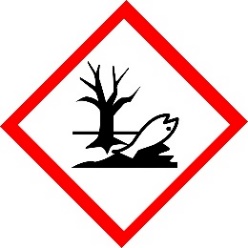 H410	Vysoce toxický pro vodní organismy, s dlouhodobými účinky.P102 	Uchovávejte mimo dosah dětí.P273	Zabraňte uvolnění do životního prostředí.P280	Používejte ochranné rukavice / ochranný oděv / ochranné brýle / obličejový štít.P301+P310 PŘI POŽITÍ: Okamžitě volejte TOXIKOLOGICKÉ INFORMAČNÍ STŘEDISKO/lékaře.P501 Odstraňte obsah/obal ve schválené sběrně nebezpečného odpadu, v souladu se zákonem o odpadech.Používejte biocidní přípravky bezpečně! Před použitím si vždy přečtěte údaje na obalu a připojené informace o přípravku!